LIETUVOS RESPUBLIKOS energetikos MINISTERIJA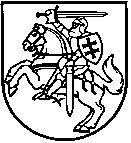 Biudžetinė įstaiga, Gedimino pr. 38, LT-01104 Vilnius, tel. (8 5) 203 4407,faks. (8 5) 203 4692, el. p. info@enmin.lt.Duomenys kaupiami ir saugomi Juridinių asmenų registre, kodas 302308327Dėl Atsakymų į Lietuvos šilumos tiekėjų Asociacijos raštus teikimo	Lietuvos Respublikos energetikos ministerija (toliau – Energetikos ministerija), atsakydama į Lietuvos šilumos tiekėjų asociacijos (toliau – LŠTA) 2021 m. rugsėjo 7 d. raštu Nr. 80 atkreiptą dėmesį dėl nepateiktų atsakymų į LŠTA raštus: 2021-07-12 raštas Nr. 64 „Dėl buitinių šilumos vartotojų atsiskaitymo dokumentų formos“; 2021-07-21 raštas Nr. 70 „Dėl šilumos perdavimo tinklų ir jų technologinių priklausinių apsaugos zonų dydžio, nustatyto Specialiųjų žemės naudojimo sąlygų įstatymu, taikymo“; 2021-08-11 raštas Nr. 74 „Dėl biokuro kokybės užtikrinimo“; taip pat atsakydama į LŠTA 2021-09-29 raštą Nr. 91 „Dėl šilumos perdavimo tinklų ir jų technologinių priklausinių apsaugos zonų dydžio, nustatyto specialiųjų žemės naudojimo sąlygų įstatymu, būtinų pakeitimų“, teikia Energetikos ministerijos specialistų paaiškinimus. 	1. LŠTA 2021-07-12 raštu Nr. 64 „Dėl buitinių šilumos vartotojų atsiskaitymo dokumentų formos“ pateikė pasiūlymą Energetikos ministerijai inicijuoti Lietuvos Respublikos šilumos ūkio įstatymo 12 straipsnio 4 dalies pakeitimus ir nustatyti, kad „4. Šilumos vartotojams pateikiamos popierinės elektroninės sąskaitos (mokėjimo pranešimai), išskyrus atvejus, kai vartotojas pageidauja gauti popierines sąskaitas (mokėjimo pranešimus) elektroniniu būdu. Šilumos ir (ar) karšto vandens tiekėjai teikia vartotojams elektronines sąskaitas (mokėjimo pranešimus) netaikydami papildomų mokesčių.“ (toliau – LŠTA pasiūlymas). 	Energetikos ministerijos nuomone, šilumos tiekėjai privalo sudaryti sąlygas vartotojams patiems pasirinkti kokiu būdu jiems patogiau gauti sąskaitas. Energetikos ministerija nesutinka, kad vartotojams turėtų būti perkeliama administracinė našta kuomet patys vartotojai turėtų kreiptis į šilumos tiekėjus su prašymu pratęsti popierinių sąskaitų siuntimą.	2. LŠTA 2021-07-21 raštu Nr. 70 „Dėl šilumos perdavimo tinklų ir jų technologinių priklausinių apsaugos zonų dydžio, nustatyto Specialiųjų žemės naudojimo sąlygų įstatymu, taikymo“ ir 2021-09-29 raštu Nr. 91 „Dėl šilumos perdavimo tinklų ir jų technologinių priklausinių apsaugos zonų dydžio, nustatyto specialiųjų žemės naudojimo sąlygų įstatymu, būtinų pakeitimų“ prašo Energetikos ministerijos pateikti nuomonę ar išaiškinimą, ar šilumos perdavimo tinklams ir jų priklausiniams gali būti nustatyta kito dydžio nei 5 m. apsaugos zona, kaip tai yra nustatyta Lietuvos Respublikos specialiųjų žemės naudojimo sąlygų įstatyme. Taip pat LŠTA prašo nedelsiant inicijuoti minėto įstatymo pakeitimus, vietoje 5 m. apsaugos zonos įrašant ribą nuo 2 iki 5 metrų, sudarant sąlygą šilumos tiekėjui pačiam priimti sprendimą dėl apsaugos zonos dydžio poreikio, užtikrinant saugų ir patikimą šilumos tiekimą.	Informuojame, kad bet kokie teisės aktų nuostatų pakeitimai turėtų būti atliekami, turint pagrindžiančių motyvų, kuriais vadovaujantis būtų priimami atitinkami sprendimai. Manome, kad esant įvairiems apsaugos zonų dydžiams elektros tinklų ar skirstomųjų dujotiekių atveju, dar nereiškia, kad skirtingus apsaugos zonų dydžius galima būtų taikyti šilumos perdavimo tinklams. Pažymėtina, kad LŠTA siūlomas apsaugos zonos dydis – nuo 2 iki 5 m. šiai dienai nėra pagrįstas. Energetikos ministerija siūlo LŠTA atlikti tyrimą ar modeliavimą kuris pagrįstų  siūlymą mažinti šilumos perdavimo tinklų apsaugos zonas, kuriame išnagrinėtos šių zonų sumažinimo galimybės, nauda ir galimos rizikos, Europos Sąjungos šalių praktika, ir pateikti pasiūlymus dėl teisės aktų keitimo. 	3. Energetikos ministerija įvertinusi LŠTA 2021-08-11 raštu Nr. 74 „Dėl biokuro kokybės užtikrinimo“ pateiktus siūlymus dėl biokuro kokybės griežtesnio reglamentavimo ir sankcijų pardavėjams nustatymo iš dalies pritartų siūlymui griežtinti biokuro kokybės reikalavimus nustatytus šiuo metu galiojančiuose Kietojo biokuro kokybės reikalavimuose, patvirtintuose Lietuvos Respublikos energetikos ministro 2017 m. gruodžio 6 d. įsakymu Nr. 1–310, taikant reikalavimus tiek biržiniams, tiek užbiržiniams sandoriams, tačiau tik tuo atveju jeigu būtų išskiriami atskiri produktai arba naudojamos žaliavos bei atlikti tyrimai ne tik dėl pažeidimų, bet ir kontroliniai. Šie pasiūlymai bus įvertinti svarstant Kietojo biokuro kokybės reikalavimų pakeitimus.Energetikos viceministrė								         Inga ŽilienėV. Dzermeikienė, 8 5 203 4474 – 4, el. p. vida.dzermeikiene@enmin.ltLietuvos šilumos tiekėjų asociacijai2021-10-01Į 2021-09-292021-09-072021-08-112021-07-212021-07-12Nr. (21.2-25 Mr)3-1680Nr. 91Nr. 80Nr. 74Nr. 70Nr. 64Lietuvos šilumos tiekėjų asociacijai